Oferta pracyStanowisko: Stażysta BHPZakres obowiązkówWypełnianie zadań służby bhp, w tym:Prowadzenie dokumentacji bhp wymaganej przepisami prawaOpracowywanie procedur, regulaminów i instrukcji dot. bhp, itd.Bieżące analizy warunków pracy i ocena ryzyka zawodowego na stanowiskach pracyUdział w postępowaniu powypadkowym i prowadzenie wszelkich dokumentówProwadzenie szkoleń bhpUdział w komisji bhpWspółpraca z podmiotami zewnętrznymiBieżąca kontrola procedurNadzór nad dokumentacją, prowadzenie ewidencji, sprawozdańOferujemyPracę w polskiej, dynamicznie rozwijającej się firmieStabilne zatrudnienie na podstawie umowy o pracę/umowy zleceniaNiezbędne narzędzia pracyZdobycie cennego doświadczeniaWymaganiaWykształcenie wyższe kierunkowe z bhp lub ostatni rok studiów o kierunku bhpSamodzielność, terminowość, rzetelnośćAngielski komunikatywny mile widzianyPrawo jazdy kat. B – warunek koniecznyCV prosimy składać mailowo: biuro@bservices.pl   B-Services Sp. z o.o., ul. Sewastopolska 2, 51-203 Wrocław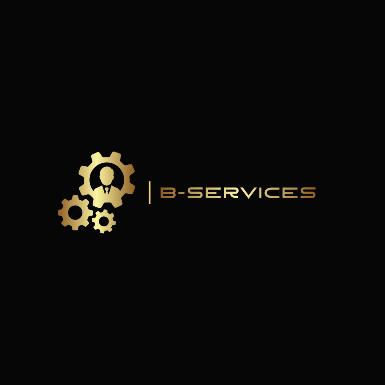 